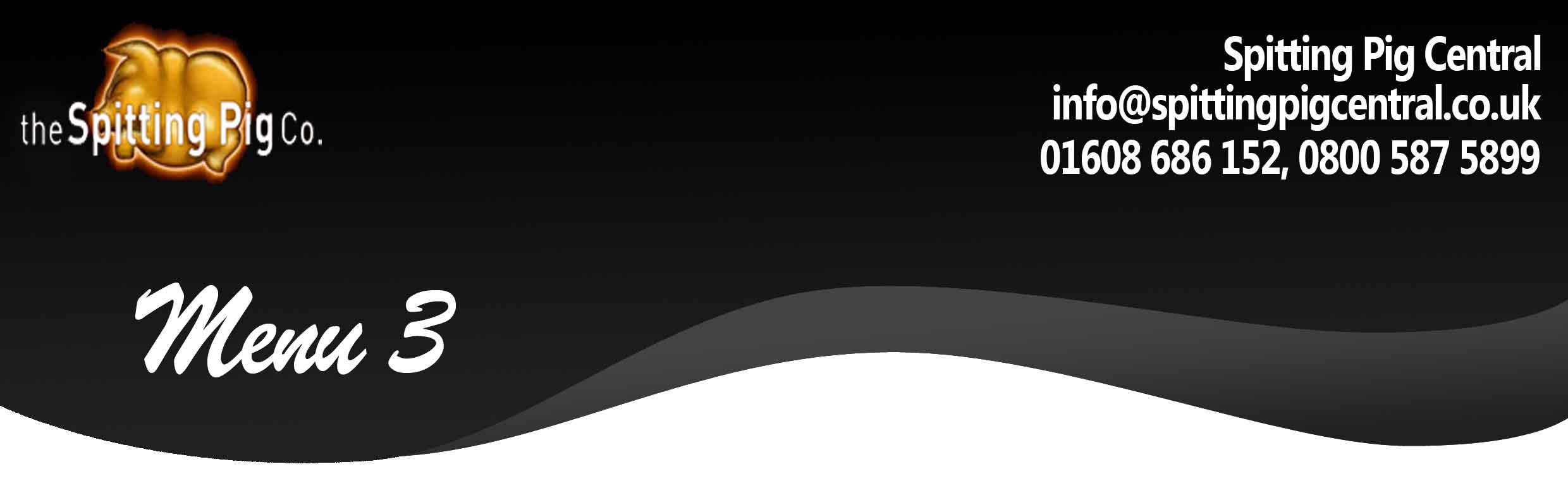 For Bookings Please Contact George at Spitting Pig Central on07815 083 340Hog Roast Gourmet BuffetSpit Roasted locally sourced Pig A whole pig roasted from fresh, cooked to perfection, carved and served with crunchy golden crisp crackling, And of course freshly made apple sauceSage And Onion Stuffing with a touch of the juices from the hog roastWith the following dishesCherry tomato, feta, red onion and fresh basil leavesDressed with a light vinaigretteMixed green leaf saladLollo Rosso, curly endive, lamb's lettuce and red chardHomemade coleslawFreshly made Minted new potatoes New potatoes rolled in minted butterHomemade Vegetarian Option Goats cheese tart and caramelised red onion with balsamicServed With Floured Rolls And A Selection Of Sauces ~